Изучение реакции 20-кето-∆21,22-стероидов с тетранитрометаном в основных условияхМалахова В.Р.1,2, Волкова Ю.А.1, Заварзин И.В.1, Щербаков А.М.3Студент, 4 курс бакалавриата1Институт органической химии им. Н.Д. Зелинского РАН2Национально исследовательский университет «Высшая школа экономики»3ФГБУ «НМИЦ онкологии им. Н.Н. Блохина» Минздрава России, Москва, РоссияE-mail: vika.malakhova.0207@gmail.comТетранитрометан представлет собой многофункциональный реагент, открывающий доступ к получению различных нитро- и полинитро- соединений1-3. Однако ранее не были методически исследованы его синтетические возможности для модификации природных биологически активных соединений.В данной работе была впервые систематически изучена реакция 20-кето-Δ21,22-стероидов с тетранитрометаном в основных условиях. С использованием в качестве модельного субстрата 3-ацетат 21-гомопрегна-5,16,21-триен-3β-ол-20-она было проведено изучение влияния условий проведения реакции на тип образующегося продукта. Варьируемые параметры эксперимента включали в себя: основание, температурный режим, растворители и время реакции. Было показано, что в зависимости от типа используемого растворителя могут образовываться два типа гетеро стероидов: 20-кето-(5-нитроизоксазол)-1 и 23-тринитро-20-кето-стероиды-2 (Схема 1). Были подобраны условия для оптимального получения обоих типов продуктов. Отработанные условия были перенесены на серию функционализированных 20-кето-Δ21,22-стероидов, в результате чего были получены серии соединений 1a-f (выходы составили 20-75%) и 2a-f (выходы составили 60-76%). Оценка антипролиферативной активности синтезированных соединений выявила соединения лидеры в отношении линии раковых клеток MCF-7.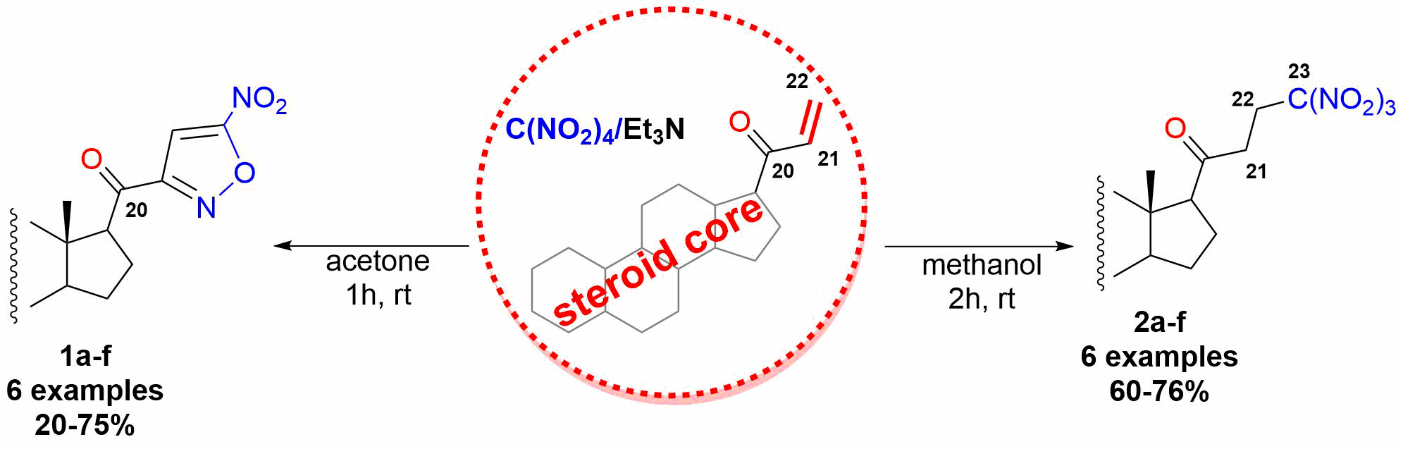 Схема 1. Изучение реакции 20-кето-∆21,22-стероидов с тетранитрометаном в основных условияхРабота выполнена при финансовой поддержке Российского научного фонда (проект No. 22-13-00161).Литература